Zrenjanin, 18.01.2016.     								           Del. broj:   13 – 89/1O B A V E Š T E N J E broj 4            Opšta bolnica «Đorđe Joanović» Zrenjanin, kao naručilac u otvorenom postupku JN 33/2015 –MATERIJAL I TESTOVI ZA TRANSFUZIJU po partijama, obaveštava potencijalne ponuđače da je izvršena četvrta izmena konkursne dokumentacije i to: -  na strani broj 6 tačka 7b se briše, -  na strani broj 9 tačka 7b se briše, -  na strani broj 11, u tački 3, menja se datum i to:„Ponuda se smatra blagovremenom ukoliko je primljena na adresu naručioca do 27.01.2016. god. (SREDA) do 11h.“- u modelu ugovora, na strani  broj 23, u članu 4,briše se deo rečenice i ona sada glasi:” Za partije broj 1 i broj 3:«.- u poglavlju X, ispod tabelarnog pregleda za partiju broj 4 na strani broj 35, briše se deo “b) Ponuđač je u obavezi da obezbedi agitator (mešalicu) za trombocite kapaciteta 48 kesa, u roku od 30 dana od dana zaključenja ugovora, pri čemu cena agitatora za  trombocite mora biti uračunata u cenu kesa.  Agitator (mešalica) mora imati rešenje ALIMS.”	                                                   Komisija za JN 33/2015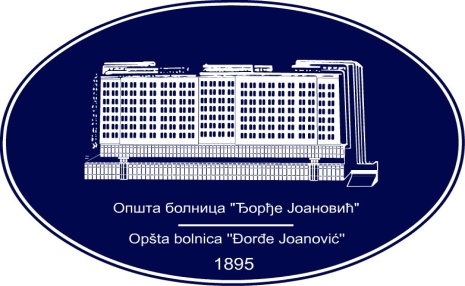 REPUBLIKA SRBIJA - AP VOJVODINAOPŠTA BOLNICA “Đorđe Joanović”Zrenjanin, ul. Dr Vase Savića br. 5Tel: (023) 536-930; centrala 513-200; lokal 3204Fax: (023) 564-104PIB 105539565    matični broj: 08887535Žiro račun kod Uprave za javna plaćanja 840-17661-10E-mail: bolnicazr@ptt.rs        www.bolnica.org.rs